TEXTE DE BASE :Le château     Notre château est une vieille maison. Depuis toujours, il est là, devant moi, haut, large, lourd… Tout autour, il y a des vieilles maisons pour les hommes, les chevaux, les vaches, les poules et les lapins…   Devant le château, au sud, des jardins descendent entre de vieux murs. De chaque côté, au milieu de grandes prairies, poussent de très grands arbres qui ont près de six mètres de tour.   L’eau coule partout dans les prairies, les champs et les jardins, elle sort au milieu de grosses pierres, monte tout droit et tombe en gouttes de toutes les couleurs.D’après Pierre de Beaumont, Du temps de la mère-dame, 1962I- COMPRÉHENSION : (10 pts)1- Complète le tableau suivant : (01 pt x 4)2- Le type du texte est :   narratif      informatif       descriptif        (Coche la bonne réponse) (01 pt)            3- Ce texte décrit :  un lieu      un animal       un personnage         (Coche la bonne réponse) (01 pt)4- Comment est le château ? (01 pt) …………………………………………………	5- Quels sont les animaux élevés au château ?  …………………………………………………………………………….………………………………………………………………            (01 pt)                                                       6- Qu’est-ce qu’il y a devant le château ? ………………………………………………………………………………………………                                                                                                     (01 pt)       7- Combien de mètres mesurent les arbres du château ? ……………………………………………………………………………………………… (01 pt)II- LANGUE ET COMMUNICATION : (10 pts)1. Relève du texte 3 mots appartenant à la campagne : …………………………   -    …………………………    -   …………………..……   (01 ptx3) 2. Indique le type des phrase suivantes : (01 pt x 3)    a- Va chez ton grand-père à la campagne. …………………………………………………………………    b- Quand tu es revenu ? …………………………………………………………………      c- Quelle belle nature ! ………………………………………………………………3. Indique le temps du verbe souligné : Notre château avait de grosses fenêtres. ……………………………........ (01 pt)4. Conjugue les verbes aux temps demandés : (01 pt x 2)     a- J’………………………………mes devoirs. (finir /passé composé)                          b- Nous ………………………………chez nous ce soi. (être/futur simple)5. Donne un conseil à quelqu’un qui fume des cigarettes : …………………………………………………………………………………………………………………                                                 (01 pt)Corrigé et barèmeI- COMPRÉHENSION : (10 pts)1-  (01 pt x 4)2- Le type du texte est :   descriptif         (01 pt)            3- Ce texte décrit :  un lieu     (01 pt)4- Le château est  haut, large, lourd – une vieille maison …   (01 pt)	5- Les chevaux, les vaches, les poules et les lapins                  (01 pt)                                                       6- Devant le château, au sud, des jardins descendent entre de vieux murs     (01 pt)                                                 7- six mètres  (01 pt)II- LANGUE ET COMMUNICATION : (10 pts)1. prairies, vaches, lapins              (01 ptx3) 2.    (01 pt x 3)    a- impérative    b- interrogative    c- exclamative3. l’imparfait  (01 pt)4.  (01 pt x 2)     a- J’ai fini mes devoirs.      b- Nous serons chez nous ce soi. (être/futur simple)5. Je te conseille d’arrêter de fumer car c’est dangereux pour la santé.                                                  (01 pt)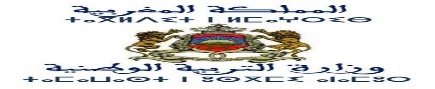 Académie ………………….………. Direction ……………………………Établissement  ………………………Matière : FrançaisNiveau : 1ère ACSCAnnée scolaire : 2020/2021Durée : 01 heure___________________________EVALUATION DIAGNOSTIQUE(COMPREHENSION ET LANGUE)Nom et prénom : ……………………………………………………Classe : ………………..N° : ……………Groupe : ….……Titre du texteAuteurSource du texteDate……………………………………………………..……………………………………………………..……………………………………………………..……………………………………………………..Titre du texteAuteurSource du texteDateLe châteauPierre de BeaumontDu temps de la mère-dame1962